A° 2021	N° 126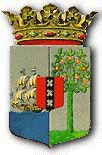 PUBLICATIEBLADMINISTERIËLE REGELING MET ALGEMENE WERKING van de 27ste november 2021 tot wijziging van de Tijdelijke regeling maatregelen uitzonderingstoestand COVID-19 pandemie ____________De Minister van Algemene Zaken,in overeenstemming met de Minister van Verkeer, Vervoer en Ruimtelijke Planning,	Overwegende:dat met de afkondiging van de uitzonderingstoestand COVID-19 pandemie en de verlengingen hiervan enkele artikelen van de Lei Estado di Emergensia in werking zijn gesteld, aan welke bepalingen met de Tijdelijke regeling maatregelen uitzonderingstoestand COVID-19 pandemie, hierna: de Regeling, uitvoering wordt gegeven; dat er in de Regeling ook regels zijn opgenomen voor personen die naar Curaçao willen reizen, teneinde de mogelijkheid van import van het SARS‐CoV‐2 virus, verder terug te dringen en daarbij de volksgezondheid, daaronder begrepen het zorgstelsel, zoveel mogelijk te beschermen; dat volgens de laatste wetenschappelijke kennis er een nieuwe zorgwekkend variant, de Omicron variant, is aangetroffen in enkele risicolanden, -landstreken dan wel -plaatsen, waaronder in ieder geval in zuidelijk Afrika;dat vooralsnog lijkt dat deze variant besmettelijker is dan de deltavariant, maar dat onder andere nog niet duidelijk is of de goedgekeurde vaccins voldoende bescherming bieden tegen deze variant;dat het derhalve nodig is, vooruitlopend op de uitslagen van de lopende wetenschappelijke onderzoeken acute maatregelen te nemen om de import van deze variant zoveel mogelijk te voorkomen c.q. terug te dringen; dat in verband hiermee de Operationeel leider geneeskundige hulpverlening bij rampen reeds de lijst van classificatie van COVID-19 risicolanden, -landstreken en -plaatsen heeft aangepast;dat het daarnaast noodzakelijk is een inreisverbod in te stellen voor personen die in de desbetreffende COVID-19 risicolanden, -landstreken en -plaatsen zijn geweest c.q. daarvan afkomstig zijn, waar de zorgwekkende Omicron variant wijdverspreid aanwezig is;dat ter uitvoering van het vorenstaande de Regeling moet worden gewijzigd;Gelet op:artikel 26, derde lid, van de Lei Estado di Emergensia; het Landsbesluit afkondiging uitzonderingstoestand COVID-19 pandemie;Heeft besloten:Artikel IDe Tijdelijke regeling maatregelen uitzonderingstoestand COVID-19 pandemie wordt als volgt gewijzigd:Na artikel 16b wordt een nieuw artikel toegevoegd luidende:Zorgwekkend COVID-19 risicoland, -landstreek of –plaatsArtikel 16cDoor de Operationeel leider geneeskundige hulpverlening bij rampen wordt ten behoeve van deze regeling bepaald welke besmette landen, landstreken of plaatsen, als bedoeld in het Landsbesluit besmette landen, landstreken of plaatsen, ook worden geclassificeerd als Zorgwekkend COVID-19 risicoland, -landstreek of -plaats wegens de (mate van) aanwezigheid van een zorgwekkende variant van het SARS CoV-2 virus. De lijst van classificatie van Zorgwekkende COVID-19 risicolanden, -landstreken of -plaatsen wordt bekendgemaakt op www.gobiernu.cw.Het is verboden voor luchtvaartmaatschappijen om personen door middel van luchtvaartuigen naar Curaçao te vervoeren indien deze personen in de veertien dagen voorafgaand aan aankomst in Curaçao in een Zorgwekkend COVID-19 risicoland, -landstreek of -plaats zijn geweest.Het is verboden voor personen om met een luchtvaartuig Curaçao aan te doen indien deze personen in de veertien dagen voorafgaand aan de aankomst in Curaçao in een Zorgwekkend COVID-19 risicoland, -landstreek of -plaats zijn geweest. Het verbod, genoemd in het derde lid geldt niet voor:luchtvaartmaatschappijen  die Curaçao met luchtvaartuigen aandoen voor het vervoeren van personen vanuit Curaçao naar andere landen;luchtvaartmaatschappijen die met luchtvaartuigen Curaçao aandoen en waarvan de transitopassagiers aan boord van die luchtvaartuigen blijven;luchtvaartmaatschappijen die met luchtvaartuigen vracht naar en van Curaçao vervoeren.Met personen als bedoeld in het derde lid en vierde lid wordt niet bedoeld:a.	personen die ingezetenen zijn van Curaçao;b.	bemanningsleden van luchtvaartuigen, voor zover zij daadwerkelijk werkzaam zijn op de toegestane vluchten naar en van Curaçao;c.	medisch specialisten, huisartsen, ziekenverzorgenden of andere personen die een onmisbare functie vervullen in de gezondheidszorg in Curaçao;d.	personen die werkzaamheden komen verrichten, die een onmisbare functie uitoefenen ten behoeve van vitale processen in Curaçao;e.	personen afkomstig uit Aruba, Sint Maarten en Bonaire, St. Eustatius en Saba die acute zorg behoeven.Voor de personen als bedoeld in het zesde lid, gelden de inreisbepalingen conform de risicoclassificatie als bedoeld in artikel 14.Artikel IIDeze regeling treedt in werking met ingang van 28 november 2021.Gegeven te Willemstad, 27 november 2021De Minister van Algemene Zaken,G.S. PISASUitgegeven de 27ste november 2021De Minister van Algemene Zaken, G.S. PISASToelichting behorende bij de MINISTERIËLE REGELING MET ALGEMENE WERKING van de 27ste november 2021 tot wijziging van de Tijdelijke regeling maatregelen uitzonderingstoestand COVID-19 pandemieDe World Health Organization (WHO) heeft op 27 november 2021 de variant van het SARS-CoV-2 virus B.1.1.529 geclassificeerd als een ‘Variant of Concern’ met de naam Omicron. Deze nieuwe variant is in zuidelijk Afrika opgedoken. De mutaties in deze nieuwe variant zijn multipel en zodanig dat de potentie er is dat het besmettelijker kan zijn dan de deltavariant en dat het opgebouwde immuniteit, zij het door natuurlijke infectie, zij het door vaccinatie kan omzeilen en hiermede doorbraakinfecties met het SARS-CoV-2 virus kan veroorzaken met wederom een stijging van de incidentie en mogelijk een stijging van ernstige aandoening en ziekenhuisopname tot gevolg, met alle consequenties van dien.Diverse landen, waaronder Nederland, hebben als gevolg hiervan een tijdelijk inreisverbod dan wel een luchtruimverbod opgelegd aan personen uit landen waar de Omicron variant is gesignaleerd. Ook voor Curaçao wordt verwacht dat er personen naar het eiland zullen (willen) komen uit de desbetreffende COVID-19 landen, landstreken of plaatsen waar er sprake is van wijdverspreide incidentie vanwege de Omicron variant. Het is noodzakelijk om, naast de reguliere inreisregels aan de hand van de lijst van classificatie, aanvullend een inreisverbod in te stellen voor deze zogenaamde Zorgwekkende COVID-19 risicolanden, -landstreken en -plaatsen. Met de onderhavige wijziging van de Regeling wordt dit verbod ingesteld. Het verbod geldt voor personen die naar Curaçao reizen en die in de veertien dagen voorafgaand aan het vertrek naar Curaçao in een zorgwekkende COVID-19 risicoland, -landstreek of -plaats zijn geweest. Net als bij de classificatie van landen van zeer laag tot zeer hoog COVID-19 risico, wordt hierbij ook de taak bij de operationeel leider geneeskundige hulpverlening bij rampen gelegd om de Zorgwekkende COVID-19 risicolanden, -landstreken en -plaatsen aan te wijzen en bekend te maken.  Met het onderhavige verbod wordt dus beoogd de lokale introductie van de Omicron variant te voorkomen en voorzorgsmaatregelen voor te bereiden voor het geval de variant zich toch op Curaçao manifesteert.   Op het inreisverbod geldt de gebruikelijke uitzondering voor enkele groepen van personen, waaronder de personen die op Curaçao wonen (ingezetenen).Om te voorkomen dat deze zorgwekkende  Omicron variant zich verspreidt naar Curaçao is geopteerd om deze regeling meteen, namelijk op 28 november 2021 in te laten gaan.Financiële toelichtingDe kosten inzake deze regeling betreffen voor een deel het handhaven van de Regeling en dienen budgetneutraal te worden uitgevoerd. De Minister van Algemene Zaken,G.S. PISAS